							Toruń, 21 maja 2024 roku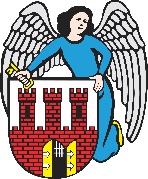     Radny Miasta Torunia        Piotr Lenkiewicz								Sz. Pan								Paweł Gulewski								Prezydent Miasta ToruniaWNIOSEKPowołując się na § 18.1 Regulaminu Rady Miasta Torunia zwracam się do Pana Prezydenta z wnioskiem:- o naprawę nawierzchni na ul. Włocławskiej (na wysokości stacji Orlen)UZASADNIENIEW przedmiotowej lokalizacji znajduje się ubytek w nawierzchni – bardzo proszę o przeprowadzenie niezbędnych prac naprawczych.                                                                        /-/ Piotr Lenkiewicz										Radny Miasta Torunia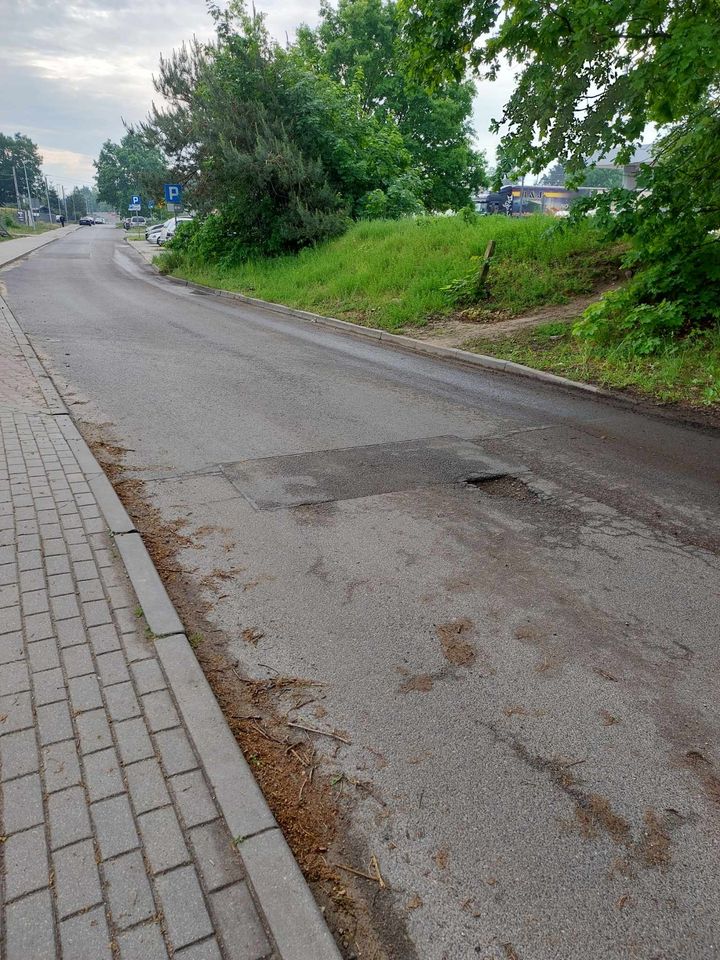 